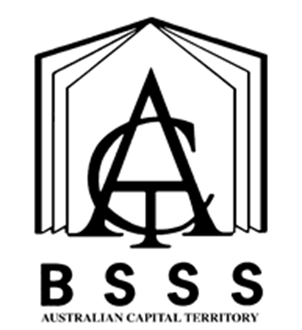 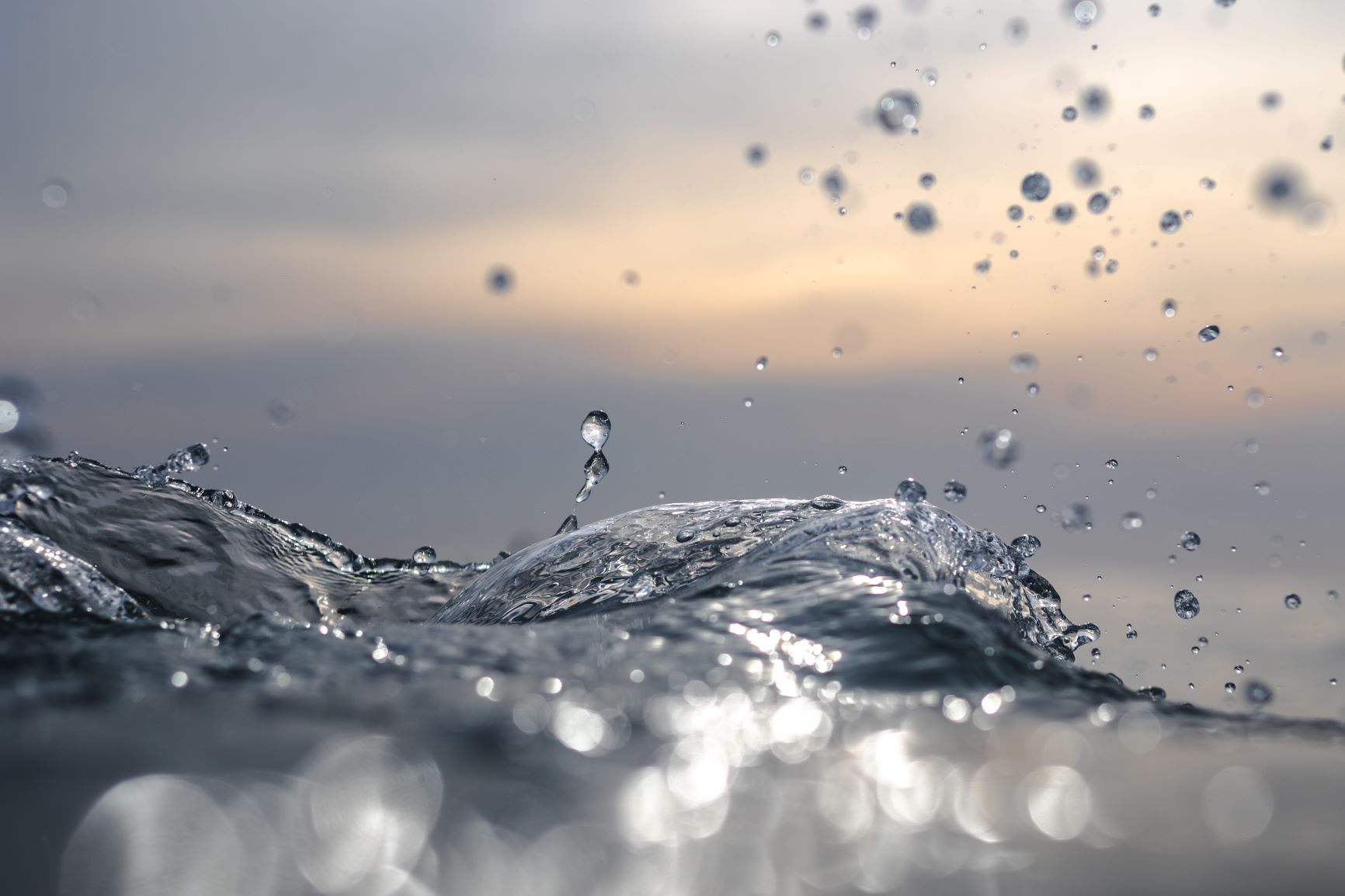 Cover Art provided by Canberra College student Aidan GiddingsTable of ContentsThe ACT Senior Secondary System		1ACT Senior Secondary Certificate		2Learning Principles		3General Capabilities		4Cross-Curriculum Priorities		6Rationale		7Goals		7Unit Titles		8Organisation of Content		9Assessment		12Achievement Standards		14Marine Biology	Value 1.0	20Marine Geography and Geology	Value 1.0	23Chemical Oceanography	Value 1.0	26Physical Oceanography	Value 1.0	30Independent Study	Value 1.0	34Appendix A – Implementation Guidelines		37Appendix B – Course Developers		40Appendix C – Common Curriculum Elements		41Appendix D – Glossary of Verbs		42Appendix E – Glossary for ACT Senior Secondary Curriculum	43Appendix F – Course Adoption		44The ACT Senior Secondary SystemThe ACT senior secondary system recognises a range of university, vocational or life skills pathways.The system is based on the premise that teachers are experts in their area: they know their students and community and are thus best placed to develop curriculum and assess students according to their needs and interests. Students have ownership of their learning and are respected as young adults who have a voice.A defining feature of the system is school-based curriculum and continuous assessment. School-based curriculum provides flexibility for teachers to address students’ needs and interests. College teachers have an opportunity to develop courses for implementation across ACT schools. Based on the courses that have been accredited by the BSSS, college teachers are responsible for developing programs of learning. A program of learning is developed by individual colleges to implement the courses and units they are delivering.Teachers must deliver all content descriptions; however, they do have flexibility to emphasise some content descriptions over others. It is at the discretion of the teacher to select the texts or materials to demonstrate the content descriptions. Teachers can choose to deliver course units in any order and teach additional (not listed) content provided it meets the specific unit goals.School-based continuous assessment means that students are continually assessed throughout years 11 and 12, with both years contributing equally to senior secondary certification. Teachers and students are positioned to have ownership of senior secondary assessment. The system allows teachers to learn from each other and to refine their judgement and develop expertise.Senior secondary teachers have the flexibility to assess students in a variety of ways. For example: multimedia presentation, inquiry-based project, test, essay, performance and/or practical demonstration may all have their place. College teachers are responsible for developing assessment instruments with task specific rubrics and providing feedback to students.The integrity of the ACT Senior Secondary Certificate is upheld by a robust, collaborative and rigorous structured consensus-based peer reviewed moderation process. System moderation involves all year 11 and 12 teachers from public, non-government and international colleges delivering the ACT Senior Secondary Certificate.Only students who desire a pathway to university are required to sit a general aptitude test, referred to as the ACT Scaling Test (AST), which moderates student scores across courses and colleges. Students are required to use critical and creative thinking skills across a range of disciplines to solve problems. They are also required to interpret a stimulus and write an extended response.Senior secondary curriculum makes provision for student-centred teaching approaches, integrated and project-based learning inquiry, formative assessment and teacher autonomy. ACT Senior Secondary Curriculum makes provision for diverse learners and students with mild to moderate intellectual disabilities, so that all students can achieve an ACT Senior Secondary Certificate.The ACT Board of Senior Secondary Studies (BSSS) leads senior secondary education. It is responsible for quality assurance in senior secondary curriculum, assessment and certification. The Board consists of nominees from colleges, professional bodies, universities, industry, parent/carer organisations and unions. The Office of the Board of Senior Secondary Studies (OBSSS) consists of professional and administrative staff who support the Board in achieving its objectives and functions.ACT Senior Secondary CertificateCourses of study for the ACT Senior Secondary Certificate:provide a variety of pathways, to meet different learning needs and encourage students to complete their secondary educationenable students to develop the essential capabilities for twenty-first century learnersempower students as active participants in their own learningengage students in contemporary issues relevant to their livesfoster students’ intellectual, social and ethical developmentnurture students’ wellbeing, and physical and spiritual developmentenable effective and respectful participation in a diverse society.Each course of study:comprises an integrated and interconnected set of knowledge, skills, behaviours and dispositions that students develop and use in their learning across the curriculumis based on a model of learning that integrates intended student outcomes, pedagogy and assessmentoutlines teaching strategies which are grounded in learning principles and encompass quality teachingpromotes intellectual quality, establish a rich learning environment and generate relevant connections between learning and life experiencesprovides formal assessment and certification of students’ achievements.Underpinning beliefsAll students are able to learn.Learning is a partnership between students and teachers.Teachers are responsible for advancing student learning.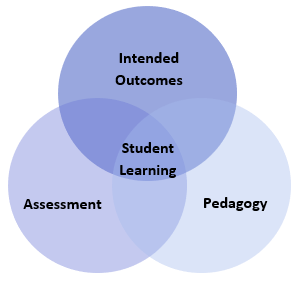 Learning PrinciplesLearning builds on existing knowledge, understandings and skills.(Prior knowledge)When learning is organised around major concepts, principles and significant real world issues, within and across disciplines, it helps students make connections and build knowledge structures.(Deep knowledge and connectedness)Learning is facilitated when students actively monitor their own learning and consciously develop ways of organising and applying knowledge within and across contexts.(Metacognition)Learners’ sense of self and motivation to learn affects learning.(Self-concept)Learning needs to take place in a context of high expectations.(High expectations)Learners learn in different ways and at different rates.(Individual differences)Different cultural environments, including the use of language, shape learners’ understandings and the way they learn.(Socio-cultural effects)Learning is a social and collaborative function as well as an individual one.(Collaborative learning)Learning is strengthened when learning outcomes and criteria for judging learning are made explicit and when students receive frequent feedback on their progress.(Explicit expectations and feedback)General CapabilitiesAll courses of study for the ACT Senior Secondary Certificate should enable students to develop essential capabilities for twenty-first century learners. These ‘capabilities’ comprise an integrated and interconnected set of knowledge, skills, behaviours and dispositions that students develop and use in their learning across the curriculum.The capabilities include:literacynumeracyinformation and communication technology (ICT)critical and creative thinkingpersonal and socialethical understandingintercultural understandingCourses of study for the ACT Senior Secondary Certificate should be both relevant to the lives of students and incorporate the contemporary issues they face. Hence, courses address the following three priorities. These priorities are:Aboriginal and Torres Strait Islander histories and culturesAsia and Australia’s engagement with AsiaSustainabilityElaboration of these General Capabilities and priorities is available on the ACARA website at www.australiancurriculum.edu.au.LiteracyLiteracy is important in students’ development of Science Inquiry Skills and their understanding of content presented through the Science Understanding and Science as a Human Endeavour strands. Students gather, interpret, synthesise and critically analyse information presented in a wide range of genres, modes and representations (including text, flow diagrams, symbols, graphs and tables). They evaluate information sources and compare and contrast ideas, information and opinions presented within and between texts. They communicate processes and ideas logically and fluently and structure evidence-based arguments, selecting genres and employing appropriate structures and features to communicate for specific purposes and audiences.NumeracyNumeracy is key to students’ ability to apply a wide range of Science Inquiry Skills, including making and recording observations; ordering, representing and analysing data; and interpreting trends and relationships. They employ numeracy skills to interpret complex spatial and graphic representations, and to appreciate the ways in which biological systems are structured, interact and change across spatial and temporal scales. They engage in analysis of data, including issues relating to reliability and probability, and they interpret and manipulate mathematical relationships to calculate and predict values.Information and Communication Technology (ICT) CapabilityInformation and Communication Technology (ICT) capability is a key part of Science Inquiry Skills. Students use a range of strategies to locate, access and evaluate information from multiple digital sources; to collect, analyse and represent data; to model and interpret concepts and relationships; and to communicate and share science ideas, processes and information. Through exploration of Science as a Human Endeavour concepts, students assess the impact of ICT on the development of science and the application of science in society, particularly with regard to collating, storing, managing and analysing large data sets.Critical and Creative ThinkingCritical and creative thinking is particularly important in the science inquiry process. Science inquiry requires the ability to construct, review and revise questions and hypotheses about increasingly complex and abstract scenarios and to design related investigation methods. Students interpret and evaluate data; interrogate, select and cross-reference evidence; and analyse processes, interpretations, conclusions and claims for validity and reliability, including reflecting on their own processes and conclusions. Science is a creative endeavour and students devise innovative solutions to problems, predict possibilities, envisage consequences and speculate on possible outcomes as they develop Science Understanding and Science Inquiry Skills. They also appreciate the role of critical and creative individuals and the central importance of critique and review in the development and innovative application of science.Personal and Social CapabilityPersonal and social capability is integral to a wide range of activities in Oceanography, as students develop and practise skills of communication, teamwork, decision-making, initiative-taking and self-discipline with increasing confidence and sophistication. In particular, students develop skills in both independent and collaborative investigation; they employ self-management skills to plan effectively, follow procedures efficiently and work safely; and they use collaboration skills to conduct investigations, share research and discuss ideas. In considering aspects of Science as a Human Endeavour, students also recognise the role of their own beliefs and attitudes in their response to science issues and applications, consider the perspectives of others, and gauge how science can affect people’s lives.Ethical UnderstandingEthical understanding is a vital part of science inquiry. Students evaluate the ethics of experimental science, codes of practice, and the use of scientific information and science applications. They explore what integrity means in science, and they understand, critically analyse and apply ethical guidelines in their investigations. They consider the implications of their investigations on others, the environment and living organisms. They use scientific information to evaluate the claims and actions of others and to inform ethical decisions about a range of social, environmental and personal issues and applications of science.Intercultural UnderstandingIntercultural understanding is fundamental to understanding aspects of Science as a Human Endeavour, as students appreciate the contributions of diverse cultures to developing science understanding and the challenges of working in culturally diverse collaborations. They develop awareness that raising some debates within culturally diverse groups requires cultural sensitivity, and they demonstrate open-mindedness to the positions of others. Students also develop an understanding that cultural factors affect the ways in which science influences and is influenced by society.Cross-Curriculum PrioritiesWhile the significance of the cross-curriculum priorities for Oceanography varies, there are opportunities for teachers to select contexts that incorporate the key concepts from each priority.Aboriginal and Torres Strait IslanderThrough an investigation of contexts that draw on Aboriginal and Torres Strait Islander histories and cultures students could investigate the importance of Aboriginal and Torres Strait Islander Peoples’ knowledge in developing a richer understanding of the Australian environment. Students could develop an appreciation of the unique Australian biota and its interactions, the impacts of Aboriginal and Torres Strait Islander Peoples on their environments and the ways in which the Australian landscape has changed over tens of thousands of years. They could examine the ways in which Aboriginal and Torres Strait Islander knowledge of ecosystems has developed over time and the spiritual significance of Country/Place.Asia and Australia’s Engagement with AsiaContexts that draw on Asian scientific research and development and collaborative endeavours in the Asia Pacific region provide an opportunity for students to investigate Asia and Australia’s engagement with Asia. Students could explore the diverse environments of the Asia region and develop an appreciation that interaction between human activity and these environments continues to influence the region, including Australia, and has significance for the rest of the world. By examining developments in biological science, students could appreciate that the Asia region plays an important role in scientific research and development, including through collaboration with Australian scientists, in such areas as medicine, natural resource management, biosecurity and food security.SustainabilityThe sustainability cross-curriculum priority is explicitly addressed in the Oceanography curriculum. Oceanography provides authentic contexts for exploring, investigating and understanding the function and interactions of biotic and abiotic systems across a range of spatial and temporal scales. By investigating the relationships between biological systems and system components, and how systems respond to change, students develop an appreciation for the interconnectedness of the biosphere. Students appreciate that biological science provides the basis for decision making in many areas of society and that these decisions can impact the Earth system. They understand the importance of using science to predict possible effects of human and other activity, and to develop management plans or alternative technologies that minimise these effects and provide for a more sustainable future.OceanographyA / T / MRationaleOceanography is the study of the range of ocean environments: their biology, chemistry, geology and physics together make oceanography a rich interdisciplinary science. The oceans contain most of the Earth’s water and carbon and surface heat and a considerable amount of its biomass. Energy from the sun and a lesser amount from tides as well as heat from the earth’s interior, impact on the global system that is our environment. Oceanographers address practical problems and engage in basic scientific discovery. In the area of human health, for example, the oceans provide threats such as storms and hurricanes, and rising sea levels endangering coastal populations (more than half of the world’s population live within 50 km of the sea). The oceans provide a diversity of food, are the reservoir of our water supply and most of the heat and carbon of the climate system, are the source of roughly half the respired oxygen of the biosphere, and contain most of the remaining undiscovered natural pharmaceuticals. The study of oceanography gives students a worldview, an understanding of the global system that is our environment; it provides a better understanding of the interconnectedness of systems within a major feature of our earth.Oceanographers specialize in the biological, physical, geological, and chemical processes of the marine environment. Oceanography provides pathways for future tertiary study. Oceanographic work takes place in research laboratories, universities, in commerce, industry and defence forces.GoalsOceanography aims to develop:understanding of the interconnectedness of systems and physical, geological, chemical and biological processes in the oceanographic environmentknowledge of how scientists use Oceanography in a wide range of applications and how it influences society and guides policyability to plan and carry out fieldwork, laboratory and other research investigations including the collection and analysis of qualitative and quantitative data and the interpretation of evidence using the scientific processability to communicate scientific understanding, findings, arguments and conclusions using appropriate representations, modes and genresStudent GroupThe senior secondary Oceanography curriculum continues to develop student understanding and skills from across the three strands of the F-10 Australian Curriculum: Science. In the Science Understanding strand, the Oceanography curriculum draws on knowledge and understanding from across the four sub-strands of Biological, Physical, Chemical, and Earth and Environmental Sciences. Mathematical skills expected of students studying OceanographyThe Oceanography curriculum requires students to use the mathematical skills they have developed through the F-10 Australian Curriculum: Mathematics, in addition to the numeracy skills they have developed through the Science Inquiry Skills strand of the Australian Curriculum: Science. Within the Science Inquiry Skills strand, students are required to gather, represent and analyse numerical data to identify the evidence that forms the basis of scientific arguments, claims or conclusions. In gathering and recording numerical data, students are required to make measurements using appropriate units to an appropriate degree of accuracy. Students may need to be taught when it is appropriate to join points on a graph and when it is appropriate to use a line of best fit. They may also need to be taught how to construct a straight line that will serve as the line of best fit for a set of data presented graphically.It is assumed that students will be able to competently: perform calculations involving addition, subtraction, multiplication and division of quantitiesperform approximate evaluations of numerical expressionsexpress fractions as percentages, and percentages as fractionscalculate percentagesrecognise and use ratiostransform decimal notation to power of ten notation substitute physical quantities into an equation using consistent units so as to calculate one quantity and check the dimensional consistency of such calculationssolve simple algebraic equationscomprehend and use the symbols/notations <,>, ∆, ≈translate information between graphical, numerical and algebraic formsdistinguish between discrete and continuous data then select appropriate forms, variables and scales for constructing graphsconstruct and interpret frequency tables and diagrams, pie charts and histogramsdescribe and compare data sets using mean, median and inter-quartile rangeinterpret the slope of a linear graph.Unit TitlesMarine BiologyMarine Geography and GeologyChemical OceanographyPhysical OceanographyIndependent StudyOrganisation of ContentMarine BiologyThis unit covers the study of a range of marine ecosystems, organisms and their classification. It examines the interconnectedness and relationships within the population dynamic and the human impact on these. Students will use the skills of scientific inquiry to design and conduct an investigation and communicate their findings. They will develop an understanding of science as a human endeavour within the field of Oceanography.Marine Geography and GeologyIn this unit students will develop an understanding of the physical forces within the earth that affect the ocean basins, including tectonic theory and volcanism. Data is used to construct visual representations and models of the bathymetry of the ocean basins and to predict new land formations such as those seen in volcanic island arcs. Students will evaluate mapping tools and the use of technology. They will examine the effects of natural and anthropogenic processes that create weathering and erosion of coastal environments. Students will examine science as a human endeavour within the field of Oceanography.Chemical OceanographyStudents develop an understanding of the chemical properties of the marine environment such as salinity, dissolved gases and water molecules, and the effects related to these properties, such as density, acoustics, viscosity, temperature and movement of nutrients. The unit examines atmospheric properties and conditions, oceanic and atmospheric pollution, and gas cycles for carbon, nitrogen and oxygen. Students will use scientific inquiry and examine science as a human endeavour within the field of Oceanography.Physical OceanographyStudents study physical principles such as wave generation and theory, fluid statics and dynamics and the effects of processes such as tides and currents, including thermohaline circulation. Students will study energy balances, weather patterns, sustainability and energy harvesting, and an evaluation of the anthropogenic contribution to climate change. Independent StudyAn Independent Study unit has an important place in senior secondary courses. It is a valuable pedagogical approach that empowers students to make decisions about their own learning. An Independent Study unit can be proposed by an individual student for their own independent study and negotiated with their teacher. The program of learning for an Independent Study unit must meet the unit goals and content descriptions as they appear in the course.Independent Study units are only available to individual students in Year 12. A student can only study a maximum of one Independent Study unit in each course. Students must have studied at least three standard 1.0 units from this course. An Independent Study unit requires the principal’s written approval. Principal approval can also be sought by a student in Year 12 to enrol concurrently in an Independent Study unit and their third 1.0 unit in this course of study.Science Strand DescriptionsThe Australian Curriculum: Science has three interrelated strands: Science Inquiry Skills, Science as a Human Endeavour and Science Understanding. These strands are used to organise the Science learning area from Foundation to Year 12. In the senior secondary Science subjects, the three strands build on students’ learning in the F-10 Australian Curriculum: Science. In the practice of Agricultural science, the three strands are closely integrated: the work of scientists reflects the nature and development of science, is built around scientific inquiry, and seeks to respond to and influence society. Students’ experiences of school science should mirror this multifaceted view of science. To achieve this, the three strands of the Australian Curriculum: Science should be taught in an integrated way. The content descriptions for Science Inquiry Skills, Science as a Human Endeavour and Science Understanding have been written so that this integration is possible in each unit. Science Inquiry SkillsScience inquiry involves identifying and posing questions; planning, conducting and reflecting on investigations; processing, analysing and interpreting data; and communicating findings. This strand is concerned with evaluating claims, investigating ideas, solving problems, reasoning, drawing valid conclusions, and developing evidence-based arguments within agriculture. Science investigations are activities in which ideas, predictions or hypotheses are tested and conclusions are drawn in response to a question or problem. Investigations can involve a range of activities, including experimental testing, field work, locating and using information sources, conducting surveys, and using modelling and simulations. The investigation design will depend on the context and subject of the investigation. In science investigations, the collection and analysis of data to provide evidence plays a major role. This can involve collecting or extracting information and reorganising data in the form of tables, graphs, flow charts, diagrams, prose, keys, spreadsheets and databases. The analysis of data to identify and select evidence, and the communication of findings, involve the selection, construction and use of specific representations, including mathematical relationships, symbols and diagrams. Through the senior secondary Science subjects, students will continue to develop generic science inquiry skills, building on the skills acquired in the F-10 Australian Curriculum: Science. These generic skills are described below and will be explicitly taught and assessed in each unit. In addition, each unit provides more specific skills to be taught within the generic science inquiry skills; these specific skills align with the Science Understanding and Science as a Human Endeavour content of the unit. The generic science inquiry skills are: identifying, researching and constructing questions for investigation; proposing hypotheses; and predicting possible outcomesdesigning investigations, including the procedure/s to be followed, the materials required and the type and amount of primary and/or secondary data to be collected; conducting risk assessments; and considering ethical researchconducting investigations, including using equipment and techniques safely, competently and methodically for the collection of valid and reliable data representing data in meaningful and useful ways; organising and analysing data to identify trends, patterns and relationships; recognising error, uncertainty and limitations in data; and selecting, synthesising and using evidence to construct and justify conclusionsinterpreting scientific and media texts and evaluating processes, claims and conclusions by considering the quality of available evidence; and using reasoning to construct scientific arguments selecting, constructing and using appropriate representations to communicate understanding, solve problems and make predictionscommunicating to specific audiences and for specific purposes using appropriate language, nomenclature, genres and modes.Science as a Human EndeavourThrough science, we seek to improve our understanding and explanations of the natural world. The Science as a Human Endeavour strand highlights the development of science as a unique way of knowing and doing, and explores the use and influence of science in society. As science involves the construction of explanations based on evidence, the development of science concepts, models and theories is dynamic and involves critique and uncertainty. Science concepts, models and theories are reviewed as their predictions and explanations are continually re-assessed through new evidence, often through the application of new technologies. This review process involves a diverse range of scientists working within an increasingly global community of practice and can involve the use of international conventions and activities such as peer review. The use and influence of science are shaped by interactions between science and a wide range of social, economic, ethical and cultural factors. The application of science may provide great benefits to individuals, the community and the environment, but may also pose risks and have unintended consequences. As a result, decision making about socio-scientific issues often involves consideration of multiple lines of evidence and a range of stakeholder needs and values. As an ever-evolving body of knowledge, science frequently informs public debate, but is not always able to provide definitive answers.Science UnderstandingScience understanding is evident when a person selects and integrates appropriate science concepts, models and theories to explain and predict phenomena, and applies those concepts, models and theories to new situations. Models in science can include diagrams, physical replicas, mathematical representations, word-based analogies (including laws and principles) and computer simulations. Development of models involves selection of the aspects of the system/s to be included in the model, and thus models have inherent approximations, assumptions and limitations. The Science Understanding content in each unit develops students’ understanding of the key concepts, models and theories that underpin the subject, and of the strengths and limitations of different models and theories for explaining and predicting complex phenomena. Science Understanding can be developed through the selection of contexts that have relevance to and are engaging for students. AssessmentThe identification of criteria within the achievement standards and assessment task types and weightings provides a common and agreed basis for the collection of evidence of student achievement.Assessment Criteria (the dimensions of quality that teachers look for in evaluating student work) provide a common and agreed basis for judgement of performance against unit and course goals, within and across colleges. Over a course, teachers must use all these criteria to assess students’ performance but are not required to use all criteria on each task. Assessment criteria are to be used holistically on a given task and in determining the unit grade.Assessment Tasks elicit responses that demonstrate the degree to which students have achieved the goals of a unit based on the assessment criteria. The Common Curriculum Elements (CCE) is a guide to developing assessment tasks that promote a range of thinking skills (see Appendix C). It is highly desirable that assessment tasks engage students in demonstrating higher order thinking.Rubrics are constructed for individual tasks, informing the assessment criteria relevant for a particular task and can be used to assess a continuum that indicates levels of student performance against each criterion.Assessment CriteriaStudents will be assessed on the degree to which they demonstrate an understanding of:concepts, models and applicationcontextsinquiry skills.Assessment Task TypesAdditional Assessment InformationRequirementsFor a standard unit (1.0), students must complete a minimum of three assessment tasks and a maximum of five.For a half standard unit (0.5), students must complete a minimum of two and a maximum of three assessment tasks.Students must experience a variety of task types and different modes of communication to demonstrate the Achievement Standards in both theoretical and practical tasks.All Achievement Standards must be demonstrated in standard (1.0) or half-standard (0.5) units. Task types need to be selected to address all Achievement Standards within the Concepts, Models & Applications, Contexts and Inquiry Skills strands across a standard (1.0) or 
half-standard (0.5) unit. For tasks completed in unsupervised conditions, schools need to have mechanisms to uphold academic integrity, for example: student declaration, plagiarism software, oral defence, interview, or other validation tasks.Achievement StandardsYears 11 and 12 achievement standards are written for A/T courses. A single achievement standard is written for M courses.A Year 12 student in any unit is assessed using the Year 12 achievement standards. A Year 11 student in any unit is assessed using the Year 11 achievement standards. Year 12 achievement standards reflect higher expectations of student achievement compared to the Year 11 achievement standards. Years 11 and 12 achievement standards are differentiated by cognitive demand, the number of dimensions and the depth of inquiry.An achievement standard cannot be used as a rubric for an individual assessment task. Assessment is the responsibility of the college. Student tasks may be assessed using rubrics or marking schemes devised by the college. A teacher may use the achievement standards to inform development of rubrics. The verbs used in achievement standards may be reflected in the rubric. In the context of combined Years 11 and 12 classes, it is best practice to have a distinct rubric for Years 11 and 12. These rubrics should be available for students prior to completion of an assessment task so that success criteria are clear.Marine Biology	Value 1.0Marine Biology a	Value 0.5Marine Biology b	Value 0.5Unit DescriptionMarine Biology covers the study of a range of marine ecosystems, organisms and their classification. It examines the interconnectedness and relationships within the population dynamic and the human impact on these. Students will use the skills of scientific inquiry to design and conduct an investigation and communicate their findings. They will develop an understanding of science as a human endeavour within the inter-disciplinary field of Oceanography.Specific Unit GoalsThis unit should enable students to:Content DescriptionsAll knowledge, understanding and skills below must be delivered:A guide to reading and implementing content descriptionsContent descriptions specify the knowledge, understanding and skills that students are expected to learn and that teachers are expected to teach. Teachers are required to develop a program of learning that allows students to demonstrate all the content descriptions. The lens which the teacher uses to demonstrate the content descriptions may be either guided through provision of electives within each unit or determined by the teacher when developing their program of learning.A program of learning is what a college provides to implement the course for a subject. It is at the discretion of the teacher to emphasise some content descriptions over others. The teacher may teach additional (not listed) content provided it meets the specific unit goals. This will be informed by the student needs and interests.AssessmentRefer to pages 12-14.Marine Geography and Geology	Value 1.0Marine Geography and Geology a	Value 0.5Marine Geography and Geology b	Value 0.5Unit DescriptionStudents will develop an understanding of the physical forces within the earth that affect the ocean basins, including tectonic theory and volcanism. Data is used to construct visual representations and models of the bathymetry of the ocean basins and to predict new land formations such as those seen in volcanic island arcs. Students will evaluate mapping tools and the use of technology. They will examine the effects of natural and anthropogenic processes that create weathering and erosion of coastal environments. Students will examine science as a human endeavour within the inter-disciplinary field of Oceanography.Specific Unit GoalsThis unit should enable students to:Content DescriptionsAll knowledge, understanding and skills below must be delivered:A guide to reading and implementing content descriptionsContent descriptions specify the knowledge, understanding and skills that students are expected to learn and that teachers are expected to teach. Teachers are required to develop a program of learning that allows students to demonstrate all the content descriptions. The lens which the teacher uses to demonstrate the content descriptions may be either guided through provision of electives within each unit or determined by the teacher when developing their program of learning.A program of learning is what a college provides to implement the course for a subject. It is at the discretion of the teacher to emphasise some content descriptions over others. The teacher may teach additional (not listed) content provided it meets the specific unit goals. This will be informed by the student needs and interests.Assessment - Refer to pages 12-14.Chemical Oceanography	Value 1.0Chemical Oceanography a	Value 0.5Chemical Oceanography b	Value 0.5Unit DescriptionStudents will develop an understanding of the chemical properties of the marine environment such as salinity, dissolved gases and water molecules, and the effects related to these properties, such as density, acoustics, viscosity, temperature and movement of nutrients. The unit examines atmospheric properties and conditions, oceanic and atmospheric pollution, and gas cycles for carbon, nitrogen and oxygen. Students will use scientific inquiry and examine science as a human endeavour within the field of Oceanography.Specific Unit GoalsThis unit should enable students to:Content DescriptionsAll knowledge, understanding and skills below must be delivered:A guide to reading and implementing content descriptionsContent descriptions specify the knowledge, understanding and skills that students are expected to learn and that teachers are expected to teach. Teachers are required to develop a program of learning that allows students to demonstrate all the content descriptions. The lens which the teacher uses to demonstrate the content descriptions may be either guided through provision of electives within each unit or determined by the teacher when developing their program of learning.A program of learning is what a college provides to implement the course for a subject. It is at the discretion of the teacher to emphasise some content descriptions over others. The teacher may teach additional (not listed) content provided it meets the specific unit goals. This will be informed by the student needs and interests.AssessmentRefer to pages 12-14.Physical Oceanography	Value 1.0Physical Oceanography a	Value 0.5Physical Oceanography b	Value 0.5Unit DescriptionStudents will study physical principles such as wave generation and theory, fluid statics and dynamics and the effects of processes such as tides and currents, including thermohaline circulation. Students will study energy balances, weather patterns, sustainability and energy harvesting, and an evaluation of the anthropogenic contribution to climate change. Specific Unit GoalsThis unit should enable students to:Content DescriptionsAll knowledge, understanding and skills below must be delivered:A guide to reading and implementing content descriptionsContent descriptions specify the knowledge, understanding and skills that students are expected to learn and that teachers are expected to teach. Teachers are required to develop a program of learning that allows students to demonstrate all the content descriptions. The lens which the teacher uses to demonstrate the content descriptions may be either guided through provision of electives within each unit or determined by the teacher when developing their program of learning.A program of learning is what a college provides to implement the course for a subject. It is at the discretion of the teacher to emphasise some content descriptions over others. The teacher may teach additional (not listed) content provided it meets the specific unit goals. This will be informed by the student needs and interests.AssessmentRefer to pages 12-14.Independent Study	Value 1.0Independent Study a	Value 0.5Independent Study b	Value 0.5PrerequisitesIndependent Study units are only available to individual students in Year 12. A student can only study a maximum of one Independent Study unit in each course. Students must have studied at least three standard 1.0 units from this course. An Independent Study unit requires the principal’s written approval. Principal approval can also be sought by a student in Year 12 to enrol concurrently in an Independent Study unit and their third 1.0 unit in this course of study.Unit DescriptionAn Independent Study unit has an important place in senior secondary courses. It is a valuable pedagogical approach that empowers students to make decisions about their own learning. An Independent Study unit can be proposed by an individual student for their own independent study and negotiated with their teacher. The program of learning for an Independent Study unit must meet the unit goals and content descriptions as they appear in the course.Specific Unit GoalsThis unit should enable students to:Content DescriptionsAll knowledge, understanding and skills below must be delivered:AssessmentRefer to pages 12-14.Appendix A – Implementation GuidelinesAvailable course patternsA standard 1.0 value unit is delivered over at least 55 hours. To be awarded a course, students must complete at least the minimum units over the whole minor, major, major/minor or double major course.Units in this course can be delivered in any order.Prerequisites for the course or units within the courseStudents must have studied at least three standard 1.0 units from this course in order to access the Independent Study unit. An Independent Study unit requires the principal’s written approval. Principal approval can also be sought by a student in Year 12 to enrol concurrently in an Independent Study unit and their third 1.0 unit in this course of study.Arrangements for students continuing study in this courseStudents who studied the previous course may undertake any units in this course provided there is no duplication of content.Duplication of Content RulesStudents cannot be given credit towards the requirements for a Senior Secondary Certificate for a unit that significantly duplicates content in a unit studied in another course. The responsibility for preventing undesirable overlap of content studied by a student rests with the principal and the teacher delivering the course. Students will only be given credit for covering the content once.Guidelines for DeliveryProgram of LearningA program of learning is what a school provides to implement the course for a subject. This meets the requirements for context, scope and sequence set out in the Board endorsed course. Students follow programs of learning in a college as part of their senior secondary studies. The detail, design and layout of a program of learning are a college decision.The program of learning must be documented to show the planned learning activities and experiences that meet the needs of particular groups of students, taking into account their interests, prior knowledge, abilities and backgrounds. The program of learning is a record of the learning experiences that enable students to achieve the knowledge, understanding and skills of the content descriptions. There is no requirement to submit a program of learning to the OBSSS for approval. The Principal will need to sign off at the end of Year 12 that courses have been delivered as accredited.Content DescriptionsAre all content descriptions of equal importance? No. It depends on the focus of study. Teachers can customise their program of learning to meet their own students’ needs, adding additional content descriptions if desired or emphasising some over others. A teacher must balance student needs with their responsibility to teach all content descriptions. It is mandatory that teachers address all content descriptions and that students engage with all content descriptions.Half standard 0.5 unitsHalf standard units appear on the course adoption form but are not explicitly documented in courses. It is at the discretion of the college principal to split a standard 1.0 unit into two half standard 0.5 units. Colleges are required to adopt the half standard 0.5 units. However, colleges are not required to submit explicit documentation outlining their half standard 0.5 units to the BSSS. Colleges must assess students using the half standard 0.5 assessment task weightings outlined in the framework. It is the responsibility of the college principal to ensure that all content is delivered in units approved by the Board.ModerationModeration is a system designed and implemented to:provide comparability in the system of school-based assessmentform the basis for valid and reliable assessment in senior secondary schoolsinvolve the ACT Board of Senior Secondary Studies and colleges in cooperation and partnershipmaintain the quality of school-based assessment and the credibility, validity and acceptability of Board certificates.Moderation commences within individual colleges. Teachers develop assessment programs and instruments, apply assessment criteria, and allocate Unit Grades, according to the relevant Course Framework. Teachers within course teaching groups conduct consensus discussions to moderate marking or grading of individual assessment instruments and unit grade decisions.The Moderation ModelModeration within the ACT encompasses structured, consensus-based peer review of Unit Grades for all accredited courses over two Moderation Days. In addition to Moderation Days, there is statistical moderation of course scores, including small group procedures, for T courses.Moderation by Structured, Consensus-based Peer ReviewConsensus-based peer review involves the review of student work against system wide criteria and standards and the validation of Unit Grades. This is done by matching student performance with the criteria and standards outlined in the Achievement Standards, as stated in the Framework. Advice is then given to colleges to assist teachers with, or confirm, their judgments. In addition, feedback is given on the construction of assessment instruments.Preparation for Structured, Consensus-based Peer ReviewEach year, teachers of Year 11 are asked to retain originals or copies of student work completed in Semester 2. Similarly, teachers of a Year 12 class should retain originals or copies of student work completed in Semester 1. Assessment and other documentation required by the Office of the Board of Senior Secondary Studies should also be kept. Year 11 work from Semester 2 of the previous year is presented for review at Moderation Day 1 in March, and Year 12 work from Semester 1 is presented for review at Moderation Day 2 in August.In the lead up to Moderation Day, a College Course Presentation (comprised of a document folder and a set of student portfolios) is prepared for each A, T and M course/units offered by the school and is sent into the Office of the Board of Senior Secondary Studies.The College Course PresentationThe package of materials (College Course Presentation) presented by a college for review on Moderation Days in each course area will comprise the following:a folder containing supporting documentation as requested by the Office of the Board through memoranda to colleges, including marking schemes and rubrics for each assessment itema set of student portfolios containing marked and/or graded written and non-written assessment responses and completed criteria and standards feedback forms. Evidence of all assessment responses on which the Unit Grade decision has been made is to be included in the student review portfolios.Specific requirements for subject areas and types of evidence to be presented for each Moderation Day will be outlined by the Board Secretariat through the Requirements for Moderation Memoranda and Information Papers.Visual evidence for judgements made about practical performances(also refer to BSSS Website Guidelines)It is a requirement that schools’ judgements of standards to practical performances (A/T/M) be supported by visual evidence (still photos or video).The photographic evidence submitted must be drawn from practical skills performed as part of the assessment process.Teachers should consult the BSSS website for current information regarding all moderation requirements including subject specific and photographic evidence.Appendix B – Course DevelopersAppendix C – Common Curriculum ElementsCommon curriculum elements assist in the development of high-quality assessment tasks by encouraging breadth and depth and discrimination in levels of achievement.Appendix D – Glossary of VerbsAppendix E – Glossary for ACT Senior Secondary CurriculumCourses will detail what teachers are expected to teach and students are expected to learn for year 11 and 12. They will describe the knowledge, understanding and skills that students will be expected to develop for each learning area across the years of schooling.Learning areas are broad areas of the curriculum, including English, mathematics, science, the arts, languages, health and physical education.A subject is a discrete area of study that is part of a learning area. There may be one or more subjects in a single learning area.Frameworks are system documents for Years 11 and 12 which provide the basis for the development and accreditation of any course within a designated learning area. In addition, frameworks provide a common basis for assessment, moderation and reporting of student outcomes in courses based on the framework.The course sets out the requirements for the implementation of a subject. Key elements of a course include the rationale, goals, content descriptions, assessment, and achievement standards as designated by the framework.BSSS courses will be organised into units. A unit is a distinct focus of study within a course. A standard 1.0 unit is delivered for a minimum of 55 hours generally over one semester.Core units are foundational units that provide students with the breadth of the subject.Additional units are avenues of learning that cannot be provided for within the four core 1.0 standard units by an adjustment to the program of learning.An Independent Study unit is a pedagogical approach that empowers students to make decisions about their own learning. Independent Study units can be proposed by a student and negotiated with their teacher but must meet the specific unit goals and content descriptions as they appear in the course.An elective is a lens for demonstrating the content descriptions within a standard 1.0 or half standard 0.5 unit.A lens is a particular focus or viewpoint within a broader study.Content descriptions refer to the subject-based knowledge, understanding and skills to be taught and learned.A program of learning is what a college develops to implement the course for a subject and to ensure that the content descriptions are taught and learned.Achievement standards provide an indication of typical performance at five different levels (corresponding to grades A to E) following completion of study of senior secondary course content for units in a subject.ACT senior secondary system curriculum comprises all BSSS approved courses of study.Appendix F – Course AdoptionConditions of AdoptionThe course and units of this course are consistent with the philosophy and goals of the college and the adopting college has the human and physical resources to implement the course.Adoption ProcessCourse adoption must be initiated electronically by an email from the principal or their nominated delegate to bssscertification@ed.act.edu.au. A nominated delegate must CC the principal.The email will include the Conditions of Adoption statement above, and the table below adding the College name, and circling the Classification/s required. Suggested tasksIndividual tasks may incorporate one or more of the following:Suggested tasksIndividual tasks may incorporate one or more of the following:modelscommentarydebateportfolio/journalfield workinvestigationdocument/source analysispractical reportrole playresearch reporttest/quizseminar/workshop/lectureposterresponse to stimulusessaymultimedia presentationcreative responseinterviewdiscussion forumrationale/validationpractical skillsIt is recommended that a student conceived investigation be undertaken at least once during a minor and twice during a major. This investigation may either be theoretical or practical, or a combination of both. It is recommended that a student conceived investigation be undertaken at least once during a minor and twice during a major. This investigation may either be theoretical or practical, or a combination of both. Weightings in A/T/M 1.0 and 0.5 Units:No task to be weighted more than 45% for a standard 1.0 unit.Weightings in A/T/M 1.0 and 0.5 Units:No task to be weighted more than 45% for a standard 1.0 unit.Achievement Standards for Science A Course – Year 11Achievement Standards for Science A Course – Year 11Achievement Standards for Science A Course – Year 11Achievement Standards for Science A Course – Year 11Achievement Standards for Science A Course – Year 11Achievement Standards for Science A Course – Year 11A student who achieves an A grade typicallyA student who achieves a B grade typicallyA student who achieves a C grade typicallyA student who achieves a D grade typicallyA student who achieves an E grade typicallyConcepts, Models & Applicationsanalyses the fundamental properties and functions of system components, processes and interactions, and how they are affected by factors across a range of temporal and spatial scalesexplains the fundamental properties and functions of system components, processes and interactions, and how they are affected by factors across a range of temporal and spatial scalesdescribes the fundamental properties and functions of system components, processes and interactions, and how they are affected by factors across a range of temporal and spatial scalesidentifies the fundamental properties and functions with some identification of system components and factors that affect processes across a range of temporal and spatial scalesidentifies the fundamental properties and functions with little or no identification of system components, processes, interactions and contextual scalesConcepts, Models & Applicationsanalyses the nature, functions, limitations and applications of theories and models using evidence, in unfamiliar contexts explains the nature, functions, limitations and applications of theories and models using evidence, in familiar contextsdescribes the nature, functions, limitations and applications of theories and models with supporting evidenceidentifies the nature, functions, applications, and some possible limitations of theories and models, with some evidence identifies the nature, function of theories and models, with an assertion of a few possible limitationsConcepts, Models & Applicationsassesses processes and claims, provides a critique based on evidence, and discusses alternativesexplains processes and claims, provides a critique with reference to evidence, and identifies alternativesdescribes processes and claims, and identifies alternatives with some reference to evidenceidentifies processes and claims, and identifies the need for improvements with some reference to evidenceidentifies processes and the need for some improvements, with little or no reference to evidenceContextsanalyses how the practice and applications of science meet needs, make decisions; and is influenced by social, economic, technological, and ethical factorsexplains how the practice and applications of science meet needs, make decisions, and is influenced by social, economic, technological, and ethical factorsdescribes how the applications of science meet needs, make decisions, and is influenced by social, economic, technological, and ethical factorsidentifies ways in the applications of science meet needs, and is influenced by some factorsidentifies ways in which the application of science has been used in society to meet needsInquiry Skillsdesigns, conducts and improves safe, ethical and original inquiries individually and collaboratively, that efficiently collect valid and reliable data in response to a complex question designs, conducts and improves safe, ethical inquiries individually and collaboratively, that collect valid data in response to a complex question plans and conducts safe, ethical inquiries individually and collaboratively, that collect valid data in response to a question follows a procedure to conduct safe, ethical inquiries individually and collaboratively, to collect data in response to a question with varying successfollows a procedure to conduct safe, ethical inquiries individually and collaboratively, to collect data with little or no connection to a question Inquiry Skillsanalyses causal and correlational relationships, anomalies, reliability and validity of data and representations, and analyses errorsexplains causal and correlational relationships, anomalies, reliability and validity of data and representations, and explains errorsdescribes relationships in data sets, reliability and validity of data and representations, and describes common errors identifies trends and anomalies in data and representations, with general comments about errorsidentifies trends in data and representations, with little or no reference to anomalies and errorsInquiry Skillsreflects with insight on their own thinking and learning and evaluates planning, time management and use of appropriate strategies to work independently and collaborativelyreflects on their own thinking and analyses planning, time management, use of appropriate strategies to work independently and collaborativelyreflects on their own thinking and explains planning, time management, use of appropriate strategies to work independently and collaborativelyreflects on their own thinking with some reference to planning, time management, use of appropriate strategies to work independently and collaborativelyreflects on their own thinking with little or no reference to planning, time management, use of appropriate strategies to work independently and collaborativelyInquiry Skillscommunicates concisely, effectively and accurately, demonstrating scientific literacy in a range of modes, styles, representations, and genres for specific audiences and purposes, with appropriate evidence and accurate referencingcommunicates clearly and accurately, demonstrating scientific literacy in a range of modes, styles, representations and genres for specific audiences and purposes, with appropriate evidence and accurate referencingcommunicates accurately demonstrating scientific literacy, in a range of modes, styles, representations, and genres for specific purposes, with appropriate evidence and mostly consistent referencingcommunicates demonstrating some scientific literacy, in a range of modes, representations, and genres with some evidence and inconsistent referencingcommunicates demonstrating limited scientific literacy, in a range of modes and representations, with inconsistent and inaccurate referencingAchievement Standards for Science T Course – Year 11Achievement Standards for Science T Course – Year 11Achievement Standards for Science T Course – Year 11Achievement Standards for Science T Course – Year 11Achievement Standards for Science T Course – Year 11Achievement Standards for Science T Course – Year 11A student who achieves an A grade typicallyA student who achieves a B grade typicallyA student who achieves a C grade typicallyA student who achieves a D grade typicallyA student who achieves an E grade typicallyConcepts, Models & Applicationscritically analyses the fundamental properties and functions of system components, processes and interactions, and the effects of factors across a range of scalesanalyses the fundamental properties and functions of system components, processes and interactions, and the effects of factors across a range of scalesexplains the fundamental properties and functions of system components, processes and interactions and the effects of factors across a range of scalesdescribes the fundamental properties and functions, and with some description of system components, processes and interactions, and the effects of factors across a range of scalesidentifies the fundamental properties and functions of system and identifies components, processes and interactions, and the effects of factors across a range of scalesConcepts, Models & Applicationsevaluates the nature, functions, limitations and applications of theories and models using evidence, in unfamiliar contextsanalyses the nature, functions, limitations and applications of theories and models using evidence, in familiar contextsexplains the nature, functions, limitations and applications of theories and models using evidence, in familiar contextsdescribes the nature, functions, limitations and applications of theories and models with supporting evidenceidentifies the nature, functions, applications, and some possible limitations of theories and models, with some evidenceConcepts, Models & Applicationsanalyses evidence with reference to models and/or theories, and develops evidence-based conclusions and evaluates limitationsassesses evidence with reference to models and/or theories, and develops evidence-based conclusions and discusses limitationsexplains evidence with reference to models and/or theories, and develops evidence-based conclusions and identifies limitationsdescribes evidence, and develops conclusions with some reference to models and/or theoriesidentifies evidence, and asserts conclusions with little or no reference to models and/or theoriesContextscritically analyses epistemology, role of peer review, collaboration and technology in developing knowledgeanalyses epistemology, role of peer review and technology in developing knowledgeexplain epistemology, role of peer review and technology in developing knowledgedescribes the role of peer review in developing knowledgeidentifies that scientific knowledge has changed over timeContextscritically analyses the influence of social, economic, ethical and cultural factors on Scienceanalyses the influence of social, economic, ethical and cultural factors on Scienceexplains the influence of social, economic, ethical and cultural factors on Sciencedescribes the influence of social, economic, ethical and cultural factors on Scienceidentifies the influence of social, economic, ethical and cultural factors on ScienceInquiry Skillsdesigns, conducts and improves safe, ethical and original inquiries individually and collaboratively, that collect valid, reliable data in response to a complex question designs, conducts and improves safe, ethical inquiries individually and collaboratively, that collect valid, reliable data in response to a question plans and conducts safe, ethical inquiries individually and collaboratively, that collect valid data in response to a familiar question follows a procedure to conduct safe, ethical inquiries individually and collaboratively, to collect data in response to a simple question with varying successfollows a procedure to conduct safe, ethical inquiries individually and collaboratively, to collect data with little or no connection to a question Inquiry Skillsanalyses causal and correlational relationships, anomalies, reliability and validity of data and representations, and analyses errorsanalyses causal and correlational relationships, anomalies, reliability and validity of data and representations, and discusses errorsexplains causal and correlational relationships, anomalies, reliability and validity of data and representations, and cites common errorsdescribes trends, relationships and anomalies in data, identifies anomalies, and some possible sources of erroridentifies trends and relationships in data, with little or no reference to sources of errorInquiry Skillsanalyses processes and claims, and provides a critique based on evidence, and critically analyses alternativesassesses processes and claims, and provides a critique with reference to evidence, and analyses alternativesexplains processes and claims, and identifies alternatives with reference to reliable evidencedescribes processes and claims, and identifies the need for improvements with some reference to evidenceidentifies processes and the need for some improvements, with little or no reference to evidenceInquiry Skillsreflects with insight on own thinking and that of others, and evaluates planning, time management, and use of appropriate work strategies to work independently and collaborativelyreflects on their own thinking and analyses planning, time management, use of appropriate work strategies to work independently and collaborativelyreflects on their own thinking and explains planning, time management, use of appropriate work strategies to work independently and collaborativelyreflects on their own thinking, with reference to planning and the use of appropriate work strategies to work independently and collaborativelyreflects on their own thinking with little or no reference to planning, time management, and use of work strategies to work independently and collaborativelyInquiry Skillscommunicates concisely, effectively and accurately, demonstrating scientific literacy in a range of modes, styles, representations, and genres for specific audiences and purposes, with appropriate evidence and accurate referencingcommunicates clearly and accurately, demonstrating scientific literacy in a range of modes, styles, representations and genres for specific audiences and purposes, with appropriate evidence and accurate referencingcommunicates accurately demonstrating scientific literacy, in a range of modes, styles, representations, and genres for specific purposes, with appropriate evidence and mostly consistent referencingcommunicates demonstrating some scientific literacy, in a range of modes, representations, and genres with some evidence and inconsistent referencingcommunicates demonstrating limited scientific literacy, in a range of modes and representations, with inconsistent and inaccurate referencingAchievement Standards for Science A Course – Year 12Achievement Standards for Science A Course – Year 12Achievement Standards for Science A Course – Year 12Achievement Standards for Science A Course – Year 12Achievement Standards for Science A Course – Year 12Achievement Standards for Science A Course – Year 12A student who achieves an A grade typicallyA student who achieves a B grade typicallyA student who achieves a C grade typicallyA student who achieves a D grade typicallyA student who achieves an E grade typicallyConcepts, Models & Applicationsanalyses the fundamental properties and functions of system components, processes and interactions, and the effects of factors across a range of scalesexplains the fundamental properties and functions of system components, processes and interactions, and the effects of factors across a range of scalesdescribes the fundamental properties and functions of system components, processes and interactions, and the effects of factors across a range of scalesdescribes the fundamental properties and functions of system components, processes and interactions, and the effects of one or more factors identifies the fundamental properties and functions of system components, processes and interactions, and the effects of factors Concepts, Models & Applicationsanalyse the nature, functions, limitations and applications of theories and models using evidence, in unfamiliar contextsexplains the nature, functions, limitations and applications of theories and models using evidence, in familiar contextsdescribes the nature, functions, limitations and applications of theories and models using evidence, in familiar contextsdescribes the nature, functions, limitations and applications of theories and models with supporting evidenceidentifies the nature, functions, applications, and some limitations of theories and models with some evidenceConcepts, Models & Applicationsassesses evidence with reference to models and/or theories, and develops evidence-based conclusions and evaluates limitationsexplains evidence with reference to models and/or theories, and develops evidence-based conclusions and discusses limitationsdescribes evidence with reference to models and/or theories, and develops evidence-based conclusions and identifies limitationsdescribes evidence, and develops conclusions with some reference to models and/or theoriesidentifies evidence, and asserts conclusions with little or no reference to models and/or theoriesContexts analyses epistemology, role of peer review, collaboration and technology in developing knowledgeexplains epistemology, role of peer review and technology in developing knowledgedescribes epistemology, role of peer review and technology in developing knowledgedescribes role of peer review and technology in developing knowledgeidentifies that scientific knowledge has changed over timeContextsanalyses the influence of social, economic, ethical and cultural factors on Scienceexplains the influence of social, economic, ethical and cultural factors on Sciencedescribes the influence of social, economic, ethical and cultural factors on Sciencedescribes the influence of social, economic, ethical and cultural factors on Scienceidentifies the influence of social, economic, ethical and cultural factors on ScienceInquiry Skillsdesigns, conducts and improves safe, ethical and original inquiries individually and collaboratively, that collect valid, reliable data in response to a complex question designs, conducts and improves safe, ethical inquiries individually and collaboratively, that collect valid, reliable data in response to a question plans and conducts safe, ethical inquiries individually and collaboratively, that collect valid data in response to a familiar question follows a procedure to conduct safe, ethical inquiries individually and collaboratively, to collect data in response to a simple question with varying successfollows a procedure to conduct safe, ethical inquiries individually and collaboratively, to collect data with little or no connection to a question Inquiry Skillsanalyses causal and correlational relationships, anomalies, reliability and validity of data and representations, and analyses errorsanalyses causal and correlational relationships, anomalies, reliability and validity of data and representations, and discusses errorsdescribes causal and correlational relationships, anomalies, reliability and validity of data and representations, and cites common errorsdescribes trends, relationships and anomalies in data, identifies anomalies, and some possible sources of erroridentifies trends and relationships in data, with little or no reference to sources of errorInquiry Skillsanalyses processes and claims, and provides a critique based on evidence, and analyses alternativesexplains processes and claims, and provides a critique with reference to evidence, and proposes alternativesdescribes processes and claims, and identifies alternatives with reference to reliable evidencedescribes processes and claims, and identifies the need for improvements with some reference to evidenceidentifies processes and the need for some improvements, with little or no reference to evidenceInquiry Skillsreflects with insight on own thinking and that of others and, evaluates planning, time management and use of appropriate independent and collaborative work strategiesreflects on their own thinking and analyses planning, time management, and use of appropriate independent and collaborative work strategiesreflects on their own thinking and explains planning, time management, and use of appropriate independent and collaborative work strategiesreflects on their own thinking, with reference to planning and the use of appropriate independent and collaborative work strategiesreflects on their own thinking with little or no reference to planning, time management, and use of appropriate independent and collaborative work strategiesInquiry Skillscommunicates concisely, effectively and accurately, demonstrating scientific literacy in a range of modes, styles, representations, and genres for specific audiences and purposes, with appropriate evidence and accurate referencingcommunicates clearly and accurately, demonstrating scientific literacy in a range of modes, styles, representations and genres for specific audiences and purposes, with appropriate evidence and accurate referencingcommunicates accurately demonstrating scientific literacy, in a range of modes, styles, representations, and genres for specific purposes, with appropriate evidence and mostly consistent referencingcommunicates demonstrating some scientific literacy, in a range of modes, representations, and genres with some evidence and inconsistent referencingcommunicates demonstrating limited scientific literacy, in a range of modes and representations, with inconsistent and inaccurate referencingAchievement Standards for Science T Course – Year 12Achievement Standards for Science T Course – Year 12Achievement Standards for Science T Course – Year 12Achievement Standards for Science T Course – Year 12Achievement Standards for Science T Course – Year 12Achievement Standards for Science T Course – Year 12A student who achieves an A grade typicallyA student who achieves a B grade typicallyA student who achieves a C grade typicallyA student who achieves a D grade typicallyA student who achieves an E grade typicallyConcepts, Models & Applicationscritically analyses the properties and functions of system components, processes and interactions, and the interplay and effects of factors across a range of scalesanalyses the properties and functions of system components, processes and interactions, and the interplay and effects of factors across a range of scalesexplains the fundamental properties and functions of system components, processes and interactions, and the effects of factors across a range of scalesdescribes the fundamental properties and functions of system components, processes and interactions, and the effects of one or more factorsidentifies the fundamental properties and functions of system components, processes and interactions, and some affective factors Concepts, Models & Applicationsevaluates applications, limitations, and predictions of theories and models to explain systems and create solutions, with evidence, in unfamiliar contexts analyses applications, limitations, and predictions of theories and models to explain systems and create plausible solutions, with evidence in familiar contextsexplains applications, limitations, and predictions of theories and models to explain systems and create plausible solutions in familiar contexts describes the nature, functions, limitations and applications of theories and models to create solutions to problems with supporting evidenceidentifies the nature, functions, limitations and applications of theories and models, and suggest solutions to problems with supporting evidenceConcepts, Models & Applicationsevaluates evidence with reference to critical analysis of models and/or theories, and develops evidence-based conclusions and evaluates limitationsanalyses evidence with reference to models and/or theories, and develops evidence-based conclusions and discusses limitationsdescribes evidence with reference to models and/or theories, and develops evidence-based conclusions and identifies limitationsdescribes evidence, and develops conclusions with some reference to models and/or theoriesidentifies evidence, and asserts conclusions with little or no reference to models and/or theoriesContexts critically analyses epistemology, role of peer review, collaboration, and technology in developing knowledgeanalyses epistemology, role of peer review and technology in developing knowledgeexplains epistemology, role of peer review and technology in developing knowledgedescribes role of peer review and technology in developing knowledgeidentifies that scientific knowledge has changed over timeContextscritically analyses the influence of social, economic, ethical and cultural factors on Scienceanalyses the influence of social, economic, ethical and cultural factors on Scienceexplains the influence of social, economic, ethical and cultural factors on Sciencedescribes the influence of social, economic, ethical and cultural factors on Scienceidentifies the influence of social, economic, ethical and cultural factors on ScienceInquiry Skillsdesigns, conducts and improves safe, ethical and original inquiries individually and collaboratively, that collect valid, reliable data in response to a complex question designs, conducts and improves safe, ethical inquiries individually and collaboratively, that collect valid, reliable data in response to a question plans and conducts safe, ethical inquiries individually and collaboratively, that collect valid data in response to a familiar question follows a procedure to conduct safe, ethical inquiries individually and collaboratively, to collect data in response to a simple question with varying successfollows a procedure to conduct safe, ethical inquiries individually and collaboratively, to collect data with little or no connection to a question Inquiry Skillscritically analyses cause and correlation, anomalies, reliability and validity of data and representations, and critically analyses errorsanalyses cause and correlation, anomalies, reliability and validity of data and representations, and analyses errorsdescribes causal and correlational relationships, anomalies, reliability and validity of data and representations, and discusses common errorsdescribes trends, relationships and anomalies in data, identifies anomalies, and cites sources of erroridentifies trends and relationships in data with reference to sources of errorInquiry Skillsevaluates processes and claims, and provides a critique based on evidence, and critically analyses alternativesexplains processes and claims, and provides a critique with reference to evidence, and analyses alternativesdescribes processes and claims, and identifies alternatives with reference to reliable evidencedescribes processes and claims, and identifies the need for improvements with some reference to evidenceidentifies processes and the need for some improvements, with little or no reference to evidenceInquiry Skillsreflects with insight on own thinking and that of others, evaluates planning, time management, and use of appropriate independent and collaborative work strategiesreflects on their own thinking and analyses planning, time management, and use of appropriate independent and collaborative work strategiesreflects on their own thinking and explains planning, time management, and use of appropriate independent and collaborative work strategiesreflects on their own thinking, with reference to planning and the use of appropriate independent and collaborative work strategiesreflects on their own thinking with little or no reference to planning, time management, and use of appropriate independent and collaborative work strategiesInquiry Skillscommunicates concisely, effectively and accurately, with scientific literacy in a range of modes, representations, and genres for specific audiences and purposes, and accurate referencingcommunicates clearly and accurately, with scientific literacy in a range of modes, representations and genres for specific audiences and purposes, and accurate referencingcommunicates accurately demonstrating scientific literacy, in a range of modes, representations, and genres for specific purposes, and mostly consistent referencingcommunicates demonstrating some scientific literacy, in a range of modes, representations, and genres with some evidence and inconsistent referencingcommunicates demonstrating limited scientific literacy, in a range of modes and representations, with inconsistent and inaccurate referencingAchievement Standards for Science M Course – Years 11 and 12Achievement Standards for Science M Course – Years 11 and 12Achievement Standards for Science M Course – Years 11 and 12Achievement Standards for Science M Course – Years 11 and 12Achievement Standards for Science M Course – Years 11 and 12Achievement Standards for Science M Course – Years 11 and 12A student who achieves an A grade typicallyA student who achieves a B grade typicallyA student who achieves a C grade typicallyA student who achieves a D grade typicallyA student who achieves an E grade typicallyConcepts, Models & Applicationsdescribes the properties and functions of system components and processes with independencedescribes the properties and functions of system components, processes and interactions with assistanceidentifies the properties and functions of system components, processes and interactions with independenceidentifies the properties and functions of system components, processes and interactions with assistanceidentifies the properties and functions of system components, processes and interactions with direct instructionConcepts, Models & Applicationsdescribes system components and processes with some reference to how they are affected by factors with independencedescribes system components, processes and interactions with some reference to how they are affected by factors with assistanceidentifies system components, processes and interactions with independenceidentifies system components, processes and interactions with assistanceidentifies system components, processes and interactions with direct instructionContextsdescribes the impact of science on an aspect of society with independencedescribes the impact of science on an aspect of society with some independenceidentifies the impact of science on an aspect of society with independence identifies the impact of science on an aspect of society with assistanceidentifies the impact of science on an aspect of society with direct instructionInquiry Skillsplans and conducts investigations in response to a question or problem with independenceplans and conducts investigations in response to a question or problem with some independenceplans and conducts investigations in response to a question or problem with assistanceplans and conducts investigations in response to a question or problem with repeated cueingfollows a procedure to conduct investigations to collect data with direct instructionInquiry Skillsdraws evidence-based conclusions from investigations with independencedraws evidence-based conclusions from investigations with some independencedraws evidence-based conclusions from investigations with assistancedraws evidence-based conclusions from investigations with repeated cueingdraws evidence-based conclusions from investigations with direct instructionInquiry Skillsreflects on own thinking and learning in science with independencereflects on own thinking and learning in science with some independence reflects on own thinking and learning in science with assistance reflects on own thinking and learning in science with repeated cueingreflects on own thinking and learning in science with direct instructionInquiry Skillscommunicates findings effectively with independencecommunicates findings effectively with some independencecommunicates findings with assistancecommunicates findings with repeated cueingcommunicates findings with direct instructionA courseT courseM coursecompare the different marine ecosystems, organisms and their classificationanalyse the different marine ecosystems, organisms and their classificationidentify different marine ecosystemsdiscuss the nature and importance of marine food-websevaluate the nature and importance of marine food-websrecognise food chain interrelationshipsuse the skills of scientific inquiry to design and conduct investigations use the skills of scientific inquiry to design and conduct investigations communicate a biological understanding of the relationships between marine organisms using correct scientific terminologycommunicate a biological understanding of the relationships between marine organisms using correct scientific terminologyclassify marine organismsdiscuss the human impact on marine ecosystemsevaluate the human impact on marine ecosystemsdescribe human impact on marine ecosystemsA courseT courseM courseScience Inquiry SkillsScience Inquiry SkillsScience Inquiry Skillsconstruct an investigation to identify the adaptations required by organisms in the marine environment, and make predictions of the types of organisms that thrive in specific marine ecosystems such as rocky shore platforms identify, research and construct an investigation to identify the adaptations required by organisms in the marine environment, and make predictions of the types of organisms that thrive in specific marine ecosystems such as rocky shore platforms conduct investigations and experiments and collect data A courseT courseM coursecommunicate to specific audiences and for specific purposes using appropriate language, nomenclature, genres and modes, including scientific reports communicate to specific audiences and for specific purposes using appropriate language, nomenclature, genres and modes, including scientific reports communicate to audiences using appropriate language, Science as Human EndeavourScience as Human EndeavourScience as Human Endeavourscience is a global enterprise that relies on clear communication, and reproducibility science is a global enterprise that relies on clear communication, international conventions, peer review and reproducibility recognise that the development of models and/or theories often requires evidence from multiple individuals and disciplines development of complex models and/or theories often requires a wide range of evidence from multiple individuals and across disciplines recognise that the development of models and/or theories requires evidence  advances in science understanding in one field can influence other areas of science, technology and engineering  advances in science understanding in one field can influence other areas of science, technology and engineering the science of oceanography is interdisciplinary the use of scientific knowledge is influenced by social, economic, cultural and ethical considerations the use of scientific knowledge is influenced by social, economic, cultural and ethical considerations the use of scientific knowledge may have beneficial and/or harmful and/or unintended consequences the use of scientific knowledge may have beneficial and/or harmful and/or unintended consequences the use of scientific knowledge may have beneficial and/or harmful consequences scientific knowledge can enable scientists to offer valid explanations and make reliable predictions scientific knowledge can enable scientists to offer valid explanations and make reliable predictions scientific knowledge can be used to predict economic, social and environmental impacts and to modify actions for sustainability and to influence government policy scientific knowledge can be used to predict economic, social and environmental impacts and to modify actions for sustainability and to influence government policy A courseT courseM courseScience UnderstandingScience UnderstandingScience Understandingcompare and contrast types of ecosystems in the marine environment such as coastal, rock platform, coral reef, continental shelf, deep and open ocean ecosystems within a marine environment including food chain interrelationships, interdependence of organisms, population dynamics describe adaptations, classification and behavioural characteristics of marine organisms analyse types of ecosystems in the marine environment such as coastal, rock platform, coral reef, continental shelf, deep and open ocean analyse ecosystems within a marine environment including niches, food chain interrelationships, interdependence of organisms, population dynamics analyse physiological adaptations and morphology, classification and behavioural characteristics of marine organisms identify types of ecosystems in the marine environment explain the significance of evolution on marine organisms analyse the significance of evolution on marine organisms food chain interrelationships  analyse the human impact on marine ecosystems, for example, fish farming, habitat destruction, over fishing evaluate the impact of human activity on marine ecosystems, for example, fish farming, habitat destruction, over fishing classify marine organismsexplain the biological interconnectedness of systems and processes in the oceanographic environment with the physical, geological and chemical synthesise the biological interconnectedness of systems and processes in the oceanographic environment with the physical, geological and chemical describe the human impact on marine ecosystems, for example, fish farming, habitat destruction, over fishing A courseT courseM coursecompare and discuss the physical forces that shape the ocean basins and coastlines, and their effectsevaluate a range of mapping and data tools used in oceanographyevaluate the physical forces that shape the ocean basins and coastlines, and their effectssynthesise a range of mapping and data tools used in oceanographydescribe the physical forces that shape the ocean basins and coastlinesinvestigate the role of scientists in developing the theories, concepts and applications in oceanographyevaluate the role of scientists in developing the theories, concepts and applications in oceanographydescribe the role of scientists in oceanographyA courseT courseM courseScience Inquiry SkillsScience Inquiry SkillsScience Inquiry Skillsresearch, construct and form questions related to ocean geography and geology such as the impact of erosion and possible outcomes for a coastal environment identify and evaluate issues, research and construct questions and hypotheses for investigations such as the impact of erosion and possible outcomes for a coastal environment research and form questions to explore the concept of physical forces that affect the ocean interpret and present bathymetric data to construct bathymetric maps collect, interpret and present bathymetric data to construct bathymetric maps conduct experiments and collect data and communicate findings A courseT courseM courseresearch and conduct investigations that identify essential components of marine geology and geography and communicate findings evaluate, research and conduct investigations that identify essential components of marine geology and geography and communicate findings Science as Human EndeavourScience as Human EndeavourScience as Human Endeavourscience is a global enterprise that relies on clear communication, and reproducibility science is a global enterprise that relies on clear communication, international conventions, peer review and reproducibility recognise that development of models and/or theories often requires a wide range of evidence from multiple individuals and across disciplines the development of complex models and/or theories often requires evidence from multiple individuals and disciplines advances in science understanding in one field can influence other areas of science, technology and engineering advances in science understanding in one field can influence other areas of science, technology and engineering the science of oceanography is interdisciplinary the use of scientific knowledge is influenced by social, economic, cultural and ethical considerations the use of scientific knowledge is influenced by social, economic, cultural and ethical considerations the use of scientific knowledge may have beneficial and/or harmful and/or unintended consequences the use of scientific knowledge may have beneficial and/or harmful and/or unintended consequences the use of scientific knowledge may have beneficial and/or harmful consequences scientific knowledge can enable scientists to offer valid explanations and make reliable predictions scientific knowledge can enable scientists to offer valid explanations and make reliable predictions scientific knowledge can be used to predict economic, social and environmental impacts and to modify action for sustainability and to influence government policy scientific knowledge can be used to develop and evaluate projected economic, social and environmental impacts and to design actions for sustainability and to influence government policy A courseT courseM courseScience UnderstandingScience UnderstandingScience Understandinganalysis of how technological advancements have contributed to a greater understanding of the marine environment including seismic exploration and stratigraphy, precision depth recorders and side-scan sonar and echo-sounders evaluation of how technological advancements have contributed to a greater understanding of the marine environment including seismic exploration and stratigraphy, precision depth recorders and side-scan sonar and echo-sounders describe technological advancements in understanding the marine environment interpret and communicate the features of bathymetric maps apply bathymetric data in creating maps of the deep sea floor and interpret and communicate the features of such maps identify and describe geological and geophysical processes and features of the deep ocean floor including the mid ocean ridge system, hydro-thermal vents and cold seeps explore and evaluate geological and geophysical processes and features of the deep ocean floor including the mid ocean ridge system, hydro-thermal vents and cold seeps describe evidence for the formation of the earth and its oceans analyse evidence for the formation of the earth and its oceans analyse the effects of coastal erosion processes and the nature and formation of coastal landform evaluate the effects of coastal erosion processes and the nature and formation of coastal landform describe the effects of coastal erosion processes and the nature of coastal landform describe the impact of human influence on coastal environments due to urbanisationevaluate the impact of human influence on coastal environments due to urbanisation recognise the impact of human influence on coastal environments due to urbanisation explain the interconnectedness of systems and processes within the biological, physical, geological and chemical oceanographic environment synthesise the interconnectedness of systems and processes within the biological, physical, geological and chemical oceanographic environment A courseT courseM coursecompare and discuss the chemical properties that influence marine environments and their effectsevaluate the chemical properties that influence marine environments and their effectsunderstand the properties of a saline environmentinvestigate the influence of atmospheric conditions on the marine environment and the interaction between the twoevaluate and investigate the influence of atmospheric conditions on the marine environment and the interaction between the twoevaluate the effects of common marine pollutantsevaluate the effects of common marine pollutantsdescribe the effects of common marine pollutantsuse the skills of scientific inquiry to design and conduct investigationsinvestigate the role of scientists in developing the theories, concepts and applications in oceanography and how they effect and impact on governmental and international policy and legislationevaluate the role of scientists in developing the theories, concepts and applications in oceanography and how they effect and impact on governmental and international policy and legislationdescribe the role of scientists in oceanographyA courseT courseM courseScience Inquiry SkillsScience Inquiry SkillsScience Inquiry Skillsidentify, research and construct questions related to ocean chemistry such as the impact of pollution and or warming and possible outcomes for a coastal environment evaluate, identify, research and construct questions related to ocean chemistry such as the impact of pollution and or warming and possible outcomes for a coastal environmentconstruct questions related to ocean pollution interpret and present data to support findings on chemical changes collect, interpret and present data to support findings on chemical changes research and conduct investigations that identify essential components of chemical oceanography and communicate findings evaluate, research and conduct investigations that identify essential components of chemical oceanography and communicate findings Science as Human EndeavourScience as Human EndeavourScience as Human Endeavourscience is a global enterprise that relies on clear communication, and reproducibility science is a global enterprise that relies on clear communication, international conventions, peer review and reproducibility development of models and/or theories often requires a wide range of evidence from multiple individuals and across disciplines recognise that the development of complex models and/or theories often requires evidence from multiple individuals and disciplines advances in science understanding in one field can influence other areas of science, technology and engineering advances in science understanding in one field can influence other areas of science, technology and engineering the science of oceanography is interdisciplinary the use of scientific knowledge is influenced by social, economic, cultural and ethical considerations the use of scientific knowledge is influenced by social, economic, cultural and ethical considerations scientific knowledge can enable scientists to offer valid explanations and make reliable predictions scientific knowledge can enable scientists to offer valid explanations and make reliable predictions scientific knowledge can be used to predict economic, social and environmental impacts and to modify action for sustainability scientific knowledge can be used to develop and evaluate projected economic, social and environmental impacts and to design action for sustainability A courseT courseM courseScience UnderstandingScience UnderstandingScience Understandinganalysis of properties of saline environments such as salts, dissolved gases, water chemistry, density, viscosity, temperature gradients and movement of nutrients evaluation and analysis of properties of saline environments such as salts, dissolved gases, water chemistry, density, viscosity, temperature gradients and movement of nutrients understanding of properties of saline environments analysis of the effects of important cycles on the marine environment, for example, carbon, nutrients, gases including carbon dioxide, oxygen, nitrogen and water evaluation of the effects of important cycles on the marine environment, for example, carbon, nutrients, gases including carbon dioxide, oxygen, nitrogen and water understand important atmospheric properties and conditions evaluate important atmospheric properties and conditions explain the interrelatedness of the atmosphere and the marine environment and how this contributes to oceanic and atmospheric pollution analyse the interrelatedness of the atmosphere and the marine environment and how this contributes to oceanic and atmospheric pollution investigate the important local, national and global governmental policy and legislation relating to the marine environment analyse local, national and global governmental policy and legislation relating to the marine environment and evaluate the role scientists have played in formulating theories and models which guide the development of these documents recognise the importance of governmental policy and legislation relating to the marine environment analyse the impact of human influence on coastal environments due to urbanisation analyse and evaluate the impact of human influence on coastal environments due to urbanisation explain the interconnectedness of systems and processes within the biological, physical, geological and chemical oceanographic environment synthesise the interconnectedness of systems and processes within the biological, physical, geological and chemical oceanographic A courseT courseM courseexplain the laws and models that explain physical properties of the ocean environmentanalyse the laws and models that explain physical properties of the ocean environmentinvestigate the influence of waves, fluid properties, currents, tides, energy budgets and weather patterns on the marine environment evaluate and investigate the influence of waves, fluid properties, currents, tides, energy budgets and weather patterns on the marine environmentdescribe wave properties, tides and weather patternsuse the skills of scientific inquiry to design and conduct investigations use the skills of scientific inquiry to design and conduct investigations use the skills of scientific inquiry to design and conduct investigations predict the impact of anthropogenic influences on ocean systemsextrapolate and predict the impact of anthropogenic influences on ocean systemsdescribe the ocean environment as a resource for the production of energy evaluate the ocean environment as a resource for the production of energydescribe how the ocean can be used to produce energyA courseT courseM courseScience Inquiry SkillsScience Inquiry SkillsScience Inquiry Skillsidentify, research and construct questions for investigation; propose hypotheses; and predict possible outcomes identify, research and construct questions for investigation; propose hypotheses; and predict possible outcomes conduct investigations, including the procedure/s to be followed, the materials required, and the type and amount of primary and/or secondary data to be collected; conduct risk assessments; and consider research ethicsdesign investigations, including the procedure/s to be followed, the materials required, and the type and amount of primary and/or secondary data to be collected; conduct risk assessments; and consider research ethics A courseT courseM courseconduct investigations, including using models such as wave transmission and propagation, demonstration of laws that govern physical properties of fluids, safely, competently and methodically for valid and reliable collection of data conduct investigations, including using models such as wave transmission and propagation, demonstration of laws that govern physical properties of fluids, safely, competently and methodically for valid and reliable collection of data conduct simple experiments represent data in meaningful and useful ways represent data in meaningful and useful ways interpret data organise and interpret data to identify trends, patterns and relationshipsorganise and analyse data to identify trends, patterns and relationships discuss the ways in which measurement error, instrumental accuracy, the nature of the procedure and sample size may influence uncertainty and limitations in data; and select, synthesise and use evidence to make and justify conclusions interpret a range of scientific and media texts, and describe models, processes and conclusions by considering the evidence interpret a range of scientific and media texts, and evaluate models, processes claims and conclusions by considering the quality of available evidence; and use reasoning to construct scientific arguments select, construct and use appropriate representations, including diagrams and flow charts, to communicate conceptual understanding, solve problems and make predictions communicate to specific audiences and for specific purposes using appropriate language, nomenclature, genres and modes, including scientific reports communicate to specific audiences and for specific purposes using appropriate language, nomenclature, genres and modes, including scientific reports communicate to specific audiences using appropriate language Science as a Human EndeavourScience as a Human EndeavourScience as a Human EndeavourICT and other technologies have dramatically increased the size, accuracy and geographic and temporal scope of data sets with which scientists work ICT and other technologies have dramatically increased the size, accuracy and geographic and temporal scope of data sets with which scientists work ICT and other technologies have changed the way scientists work A courseT courseM coursemodels and theories are contested and refined or replaced when new evidence challenges them, or when a new model or theory has greater explanatory power models and theories are contested and refined or replaced when new evidence challenges them, or when a new model or theory has greater explanatory power the acceptance of scientific knowledge can be influenced by the social, economic and cultural context in which it is considered the acceptance of scientific knowledge can be influenced by the social, economic and cultural context in which it is considered people can use scientific knowledge to inform the monitoring and assessment of risk people can use scientific knowledge to inform the monitoring and assessment of risk international collaboration is often required when investing in large-scale science projects international collaboration is often required when investing in large-scale science scientific knowledge can be used to develop and evaluate projected economic, social and environmental impacts and to design action for sustainability scientific knowledge can be used to develop and evaluate projected economic, social and environmental impacts and to design action for sustainability scientific knowledge can be used to design action for sustainability Science UnderstandingScience UnderstandingScience Understandingexplain marine hydrodynamic principals to predict wave motion in oceans, including surface waves, tsunamis, and sound waves explain surface wave generation theories analyse oceanographic application of fluid mechanics including pressure, viscosity and fluid flow application of marine hydrodynamic principals of wave motion in oceans, including surface waves, tsunamis, and sound waves evaluation of surface wave generation theories evaluate oceanographic application of fluid mechanics including pressure, viscosity and fluid flow describe wave motion in oceans, including surface waves, tsunamis examine the principles of tidal generation, including the gravitational influences of the moon and the sun examine the principles of tidal generation, including the gravitational influences of the moon and the sun discuss the formation and types of tides examine the principles of current generation, including surface currents and the global thermohaline circulation examine the principles of current generation, including surface currents and the global thermohaline circulation A courseT courseM coursediscuss El Nino and La Nina, and the Coriolis effect analyse the significance of the physical processes that influence weather patterns including pressure systems, El Nino and La Nina, and the Coriolis effect discuss weather patterns explain the concepts of heat transfer and thermal equilibrium within an oceanographic context analyse the concepts of heat transfer and thermal equilibrium within an oceanographic context describe the impact of anthropogenic contributions to the global energy budget and the threat to sustainability evaluate the impact of anthropogenic contributions to the global energy budget and the threat to sustainabilityexplain energy harvesting within the oceanographic environment evaluate energy harvesting processes utilising physics concepts within the oceanographic environment discuss energy harvesting processes within the oceanographic environment explain the interconnectedness of systems and processes within the biological, physical, geological and chemical oceanographic environment synthesise the interconnectedness of systems and processes within the biological, physical, geological and chemical oceanographic environment A CourseT CourseM-Courseanalyse the concepts underpinning the topicanalyse the concepts underpinning the topicdescribe the concepts underpinning the topicapply concepts to solve problems in real world situationsevaluate and apply concepts to solve problems in real world situationsuse science inquiry skills to design, conduct and communicate investigationsuse science inquiry skills to design, conduct, evaluate and communicate investigationsconduct experimentscommunicate scientific concepts using appropriate scientific terminologycommunicate scientific concepts in a range of contexts using appropriate scientific terminologycommunicate scientific concepts using appropriate terminologyapply work place health and safety skillsapply work place health and safety skillsapply work place health and safety skillswork independently and or collaborativelywork independently and or collaborativelywork independently and or collaborativelyA courseT courseM courseScience Inquiry SkillsScience Inquiry SkillsScience Inquiry Skillsidentify, research and construct questions related to oceanography collect, interpret and present data evaluate, identify, research and construct questions related to oceanography interpret and present data research to answer questions related to the concept A courseT courseM courseresearch and conduct investigations that identify essential components of oceanography and communicate findings evaluate, research and conduct investigations that identify essential components of oceanography and communicate findings conduct experiments and collect data and communicate findings related to a key idea in oceanography Science as Human EndeavourScience as Human EndeavourScience as Human Endeavourrecognise that the development of models and/or theories often requires evidence from multiple individuals and across disciplines advances in science understanding in one field can influence other areas of science, technology and engineering the use of scientific knowledge is influenced by social, economic, cultural and ethical considerations the use of scientific knowledge may have beneficial and/or harmful and/or unintended consequences the development of complex models and/or theories often requires a wide range of evidence from multiple individuals and disciplines advances in science understanding in one field can influence other areas of science, technology and engineering the use of scientific knowledge is influenced by social, economic, cultural and ethical considerations the use of scientific knowledge may have beneficial and/or harmful and/or unintended consequences the science of oceanography is interdisciplinary scientific knowledge can enable scientists to offer valid explanations and make reliable predictions scientific knowledge can enable scientists to offer valid explanations and make reliable predictions the use of scientific knowledge may have beneficial and/or harmful consequences scientific knowledge can be used to predict economic, social and environmental impacts and to design action for sustainability and to influence government policy scientific knowledge can be used to develop and evaluate projected economic, social and environmental impacts and to modify actions for sustainability and to influence government policy analysis of how technological advancements have contributed to a greater understanding of the marine environment evaluation of how technological advancements have contributed to a greater understanding of the marine describe technological advancements in understanding the marine environment A courseT courseM courseScience UnderstandingScience UnderstandingScience Understandingprinciples, concepts and applications of oceanography evaluation of principles, concepts and applications of oceanography principles, concepts and applications of oceanography explain the interconnectedness of biological, physical, geological and chemical systems and processes within oceanographysynthesise the interconnectedness of biological, physical, geological and chemical systems and processes within oceanographydescribe the anthropogenic impact on the marine environment evaluate the anthropogenic impact on the marine environment discuss the anthropogenic impact on the marine environment CourseNumber of standard units to meet course requirementsMinorMinimum of 2 unitsMajorMinimum of 3.5 unitsNameCollegeMatthew HallDickson CollegeMichael HeeneyDickson CollegeOrganisersElementsExamplescreate, compose and applyapplyideas and procedures in unfamiliar situations, content and processes in non-routine settingscreate, compose and applycomposeoral, written and multimodal texts, music, visual images, responses to complex topics, new outcomescreate, compose and applyrepresentimages, symbols or signscreate, compose and applycreatecreative thinking to identify areas for change, growth and innovation, recognise opportunities, experiment to achieve innovative solutions, construct objects, imagine alternativescreate, compose and applymanipulateimages, text, data, points of viewanalyse, synthesise and evaluatejustifyarguments, points of view, phenomena, choicesanalyse, synthesise and evaluatehypothesisestatement/theory that can be tested by dataanalyse, synthesise and evaluateextrapolatetrends, cause/effect, impact of a decisionanalyse, synthesise and evaluatepredictdata, trends, inferencesanalyse, synthesise and evaluateevaluatetext, images, points of view, solutions, phenomenon, graphicsanalyse, synthesise and evaluatetestvalidity of assumptions, ideas, procedures, strategiesanalyse, synthesise and evaluatearguetrends, cause/effect, strengths and weaknessesanalyse, synthesise and evaluatereflecton strengths and weaknessesanalyse, synthesise and evaluatesynthesisedata and knowledge, points of view from several sourcesanalyse, synthesise and evaluateanalysetext, images, graphs, data, points of viewanalyse, synthesise and evaluateexaminedata, visual images, arguments, points of viewanalyse, synthesise and evaluateinvestigateissues, problemsorganise, sequence and explainsequencetext, data, relationships, arguments, patternsorganise, sequence and explainvisualisetrends, futures, patterns, cause and effectorganise, sequence and explaincompare/contrastdata, visual images, arguments, points of vieworganise, sequence and explaindiscussissues, data, relationships, choices/optionsorganise, sequence and explaininterpretsymbols, text, images, graphsorganise, sequence and explainexplainexplicit/implicit assumptions, bias, themes/arguments, cause/effect, strengths/weaknessesorganise, sequence and explaintranslatedata, visual images, arguments, points of vieworganise, sequence and explainassessprobabilities, choices/optionsorganise, sequence and explainselectmain points, words, ideas in textidentify, summarise and planreproduceinformation, data, words, images, graphicsidentify, summarise and planresponddata, visual images, arguments, points of viewidentify, summarise and planrelateevents, processes, situationsidentify, summarise and plandemonstrateprobabilities, choices/optionsidentify, summarise and plandescribedata, visual images, arguments, points of viewidentify, summarise and planplanstrategies, ideas in text, argumentsidentify, summarise and planclassifyinformation, data, words, imagesidentify, summarise and planidentifyspatial relationships, patterns, interrelationshipsidentify, summarise and plansummarisemain points, words, ideas in text, review, draft and editVerbsDefinitionAnalyseConsider in detail for the purpose of finding meaning or relationships, and identifying patterns, similarities and differencesApplyUse, utilise or employ in a particular situationArgueGive reasons for or against somethingAssessMake a Judgement about the value ofClassifyArrange into named categories in order to sort, group or identifyCompareEstimate, measure or note how things are similar or dissimilarComposeThe activity that occurs when students produce written, spoken, or visual textsContrastCompare in such a way as to emphasise differencesCreateBring into existence, to originateCritically analyseAnalysis that engages with criticism and existing debate on the issueDemonstrateGive a practical exhibition an explanationDescribeGive an account of characteristics or featuresDiscussTalk or write about a topic, taking into account different issues or ideasEvaluateExamine and judge the merit or significance of somethingExamineDetermine the nature or condition ofExplainProvide additional information that demonstrates understanding of reasoning and /or applicationExtrapolateInfer from what is knownHypothesisePut forward a supposition or conjecture to account for certain facts and used as a basis for further investigation by which it may be proved or disproved IdentifyRecognise and nameInterpretDraw meaning fromInvestigatePlanning, inquiry into and drawing conclusions aboutJustifyShow how argument or conclusion is right or reasonableManipulateAdapt or changePlanStrategize, develop a series of steps, processesPredictSuggest what might happen in the future or as a consequence of somethingReflectThe thought process by which students develop an understanding and appreciation of their own learning. This process draws on both cognitive and affective experienceRelateTell or report about happenings, events or circumstancesRepresentUse words, images, symbols or signs to convey meaningReproduceCopy or make close imitationRespondReact to a person or textSelectChoose in preference to another or othersSequenceArrange in orderSummariseGive a brief statement of the main pointsSynthesiseCombine elements (information/ideas/components) into a coherent wholeTestExamine qualities or abilitiesTranslateExpress in another language or form, or in simpler termsVisualiseThe ability to decode, interpret, create, question, challenge and evaluate texts that communicate with visual images as well as, or rather than, wordsCollege:Course Title:OceanographyClassification/s:A	T	MFramework:Science 2020Accreditation from:2017